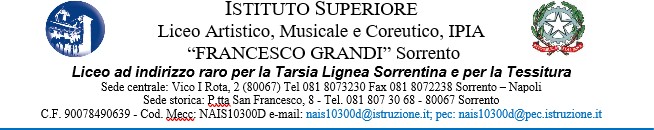 AL SIG: GENITORE DELL’ALUNNOCLASSE:	SEZ:OGGETTO: Comunicazione della sufficienza per voto di consiglio, con necessità di recupero nel prossimo anno scolastico.Si comunica alla S.V. che il Consiglio di Classe ha rilevato nella preparazione di suo figlio delle carenze che sono da recuperare con verifiche durante il prossimo anno scolastico 2021/2022, nelle discipline sottoindicate:MOTIVI delle INSUFFICIENZELe sopraelencate materie dovranno essere recuperate nel corso del prossimo anno scolastico con uno studio mirato, sugli argomenti indicati come di seguito:IL DIRIGENTE SCOLASTICODaniela DenaroFirma autografa omessa ai sensi Dell’art. 3 del D. Lgs. N. 39/1993MATERIAMOTIVI DELLE INSUFFICIENZEMOTIVI DELLE INSUFFICIENZEMOTIVI DELLE INSUFFICIENZEMOTIVI DELLE INSUFFICIENZEMOTIVI DELLE INSUFFICIENZE12345123451Frequenza discontinua alle attività in DAD2Impegno e partecipazione inadeguati3Studio individuale scarso e discontinuo4Metodo di studio inadeguato5Lacune nella preparazione di baseDISCIPLINAARGOMENTI DA RECUPERARE